Правила сбора мокротыСобирают утреннюю порцию мокроты до приема пищи, полученную путем откашливания, в чистую сухую широкогорлую посуду. Следует избегать попадания в образец  слюны и секрета носоглотки. Предварительно  пациент должен прополоскать рот и глотку водой и вычистить зубы. Желательно доставить свежевыделенную мокроту.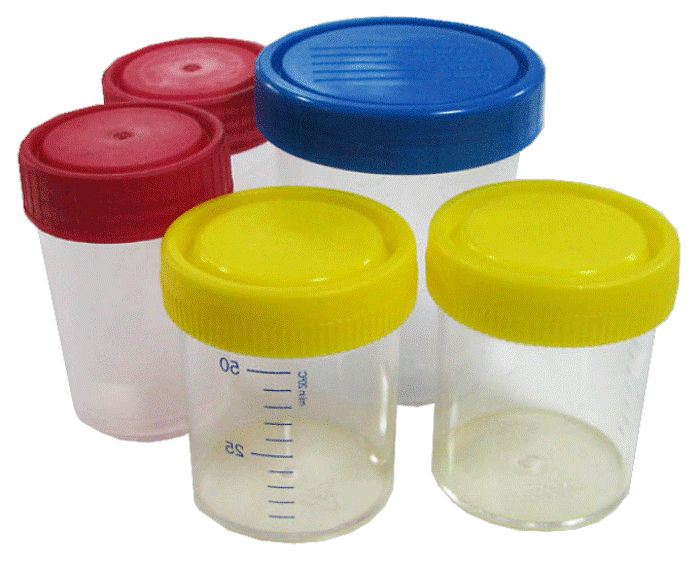 